Publicado en 28010 el 04/02/2013 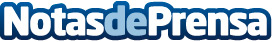 TiGenix estará presente en las principales conferencias de los próximos mesesTiGenix, compañía líder en terapia celular, estará presente en diversos eventos y conferencias que contarán con la asistencia de inversores y representantes del sector biotecnológico y del entorno académico. TiGenix aprovechará estas reuniones para destacar el potencial comercial de ChondroCelect (único medicamento de terapia celular aprobado por las autoridades europeas) y de la plataforma de células madre destinada al tratamiento de la artritis reumatoide (Cx611) y de las fistulas perianales en la enfermeDatos de contacto:Daniel Herrero VicenteConsultor91 436 18 00Nota de prensa publicada en: https://www.notasdeprensa.es/tigenix-estara-presente-en-las-principales-conferencias-de-los-proximos-meses Categorias: Medicina Biología http://www.notasdeprensa.es